При принятии судом решения об изменении или расторжении договора купли-продажи транспортных средств, обремененного дополнительными обязательствами для покупателя, должны быть учтены не только интересы покупателя, но и законные интересы продавца при отсутствии с его стороны злоупотреблений правом сильной стороныКонституционный Суд РФ признал пункты 2 и 3 статьи 428 ГК РФ не противоречащими Конституции РФ, поскольку по своему конституционно-правовому смыслу они предполагают, что для целей обеспечения пропорциональности взыскания части предоставленной продавцом скидки тому объему выплат, которые покупатель не произвел или которые были ему возвращены по договорам потребительского кредита или страхования в силу их досрочного и одностороннего прекращения, надо исходить из наличия существенно затрудняющего согласование иного содержания отдельных условий договора явного неравенства переговорных возможностей продавца и покупателя, если они заключили договор розничной купли-продажи вещи, стоимость которой значительно превышает среднемесячный доход покупателя, с условием о возврате продавцу полученной скидки в полном объеме при досрочном и одностороннем прекращении на основании волеизъявления покупателя договоров потребительского кредита или страхования (на любом этапе их исполнения), которые связаны с таким договором, заключены покупателем с третьими лицами при посредничестве (содействии) продавца и условия которых для покупателя существенно хуже, чем могли бы быть при их заключении без участия продавца, если судом не будут установлены иные правомерные мотивы принятия покупателем обременительных условий.О злоупотреблении правом может свидетельствовать создание продавцом видимости свободного выбора между вариантом приобретения товара "со скидкой" (но при необходимости приобретения на обременительных условиях иных товаров, работ, услуг) и вариантом приобретения товара "без скидки" по цене, превышающей рыночную, в то время как приобретение товара на рыночных условиях у этого продавца покупателю недоступно. Те же действия могут рассматриваться как способ навязать покупателю невыгодные условия посредством обусловленности приобретения товара обязательным приобретением услуг страховых или кредитных организаций, если вариант приобретения товара без этих услуг сопряжен с необходимостью принятия явно обременительных условий, на которых выбор такого варианта для среднего покупателя маловероятен.14.04.2023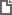 Постановление Конституционного Суда РФ от 03.04.2023 N 14-П
"По делу о проверке конституционности пунктов 2 и 3 статьи 428 Гражданского кодекса Российской Федерации в связи с жалобой гражданина К.В. Матюшова"